Obecný úrad Malý Lapáš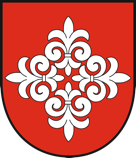 Hlavná ulica 87/4951 04 Malý LapášVec: Žiadosť o  vydanie stavebného povolenia - § 58  stavebného zákona fyzické osoby (§ 8 vyhl.č.453/2000 Z.z., ktorou sa vykonávajú ustanovenia stav. zákona)A) Základné údajeMeno a priezvisko stavebníka(ov): ....................................................................................................bytom: ................................................................................................................................................zastúpených splnomocneným zástupcom: .........................................................................................Kontakt: .............................................................................................................................................žiada o vydanie stavebného povoleniapre stavbu RODINNÝ DOM v rozsahu:SO 01 Rodinný dom			p.č. 						k.ú. Malý LapášSO 02 Elektrická prípojka		p.č.						k.ú. Malý LapášSO 03 Vodovodná prípojka		p.č. 		. 				k.ú. Malý LapášSO 04 Žumpa				p.č. 						k.ú. Malý LapášSO 05 Plynová prípojka		p.č.						k.ú. Malý Lapáš parcelné číslo pozemku: ............................  katastrálne územie: .Malý Lapášdruh pozemku podľa LV .....................: orná pôda	: v extraviláne obce ku ktorým má stavebník    :- vlastnícke právo k parc. č. ...........................  na základe listu vlastníctva č. ..................................- iné právo k parc. č.: .......................... na základe: ...........................................................................pre ktorú vydal územné rozhodnutie Obec Malý Lapáš pod číslom .................................................dňa: .................................................Parcelné čísla pozemkov - stavieb - ktoré budú pri výstavbe využité – p.č.		.k.ú. Malý Lapášku ktorým má vlastnícke právoiné právo: .........................................................................................................B)  Základné údaje o stavbe:Stavba je určená na účel:-     bytová stavba na účel: ...............................................................-     nebytová stavba na účel: ...............................................................Charakter stavby: trvalá stavba Predpokladaný termín dokončenia stavby: ...............................................................C)  Údaje o projektovej dokumentácii:- projektovú dokumentáciu vypracoval:  D)  Spôsob uskutočnenia stavby:- dodávateľsky- svojpomocneStavebný dozor:   .............................................................................................................................E) Adresy účastníkov konaniaZoznam, adresy a parcelné čísla pozemkov – stavieb – účastníkov stavebného konania (§ 59 SZ; účastníkmi sú vlastníci susedných pozemkov a stavieb na nich; projektanti; dozor stavby; stavebník a pri spojenom úz. a stavebnom konaní aj účastníci podľa § 34 SZ, včítane obce)1.2.3.4.5.6.7. 8.							..........................................................................								vlastnoručný podpis stavebníka(ov)